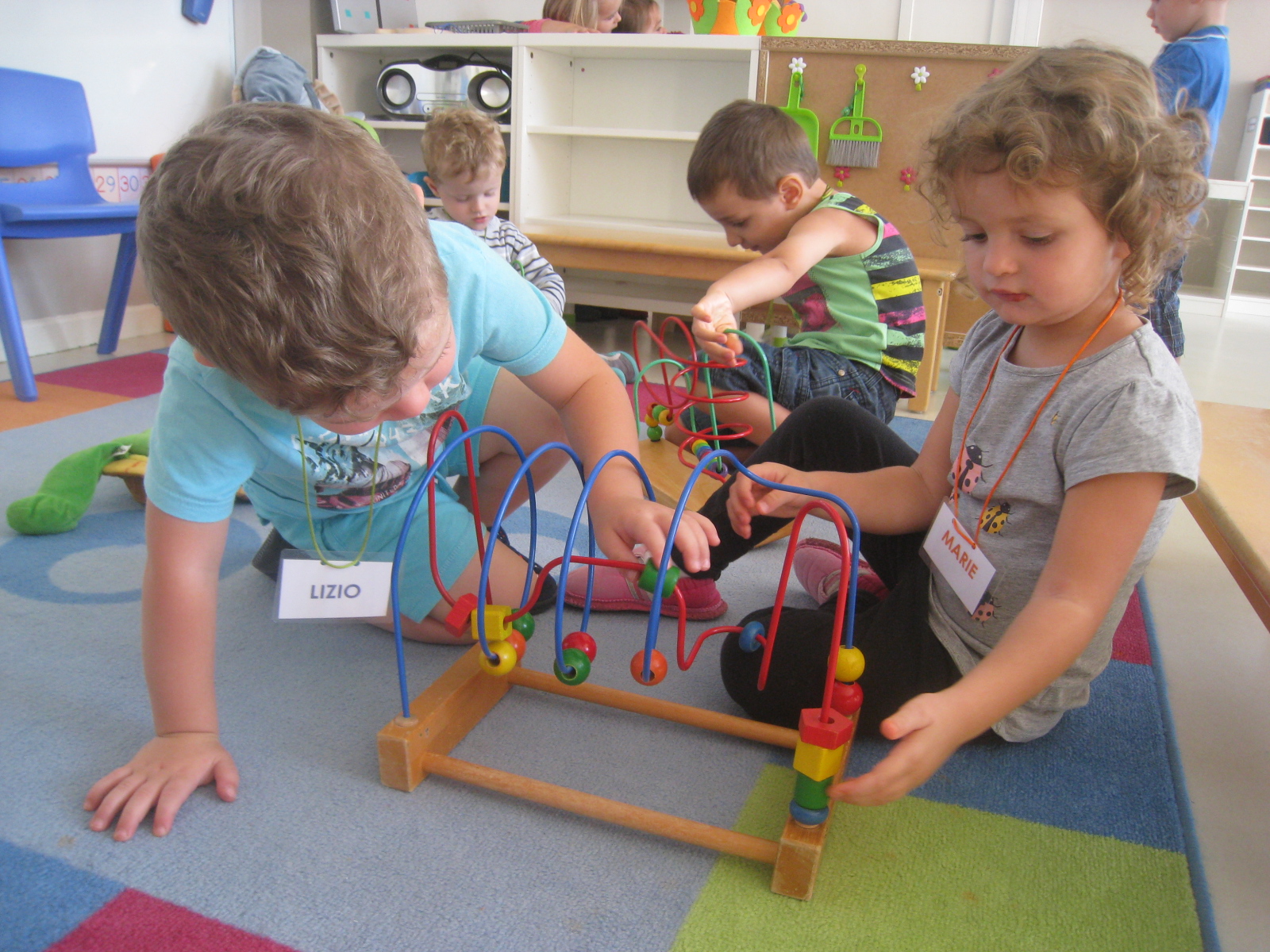 ACCUEIL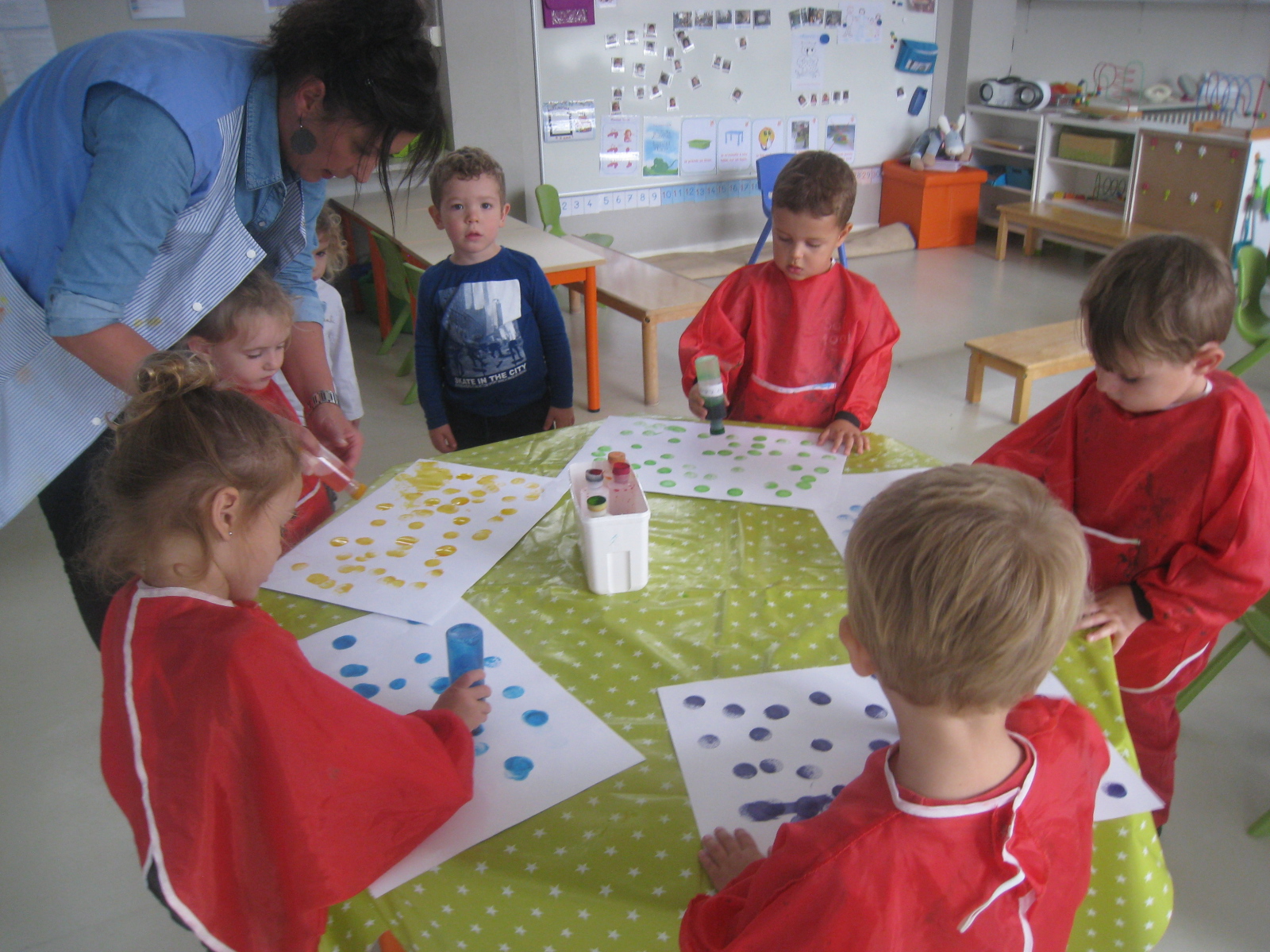 PEINTURE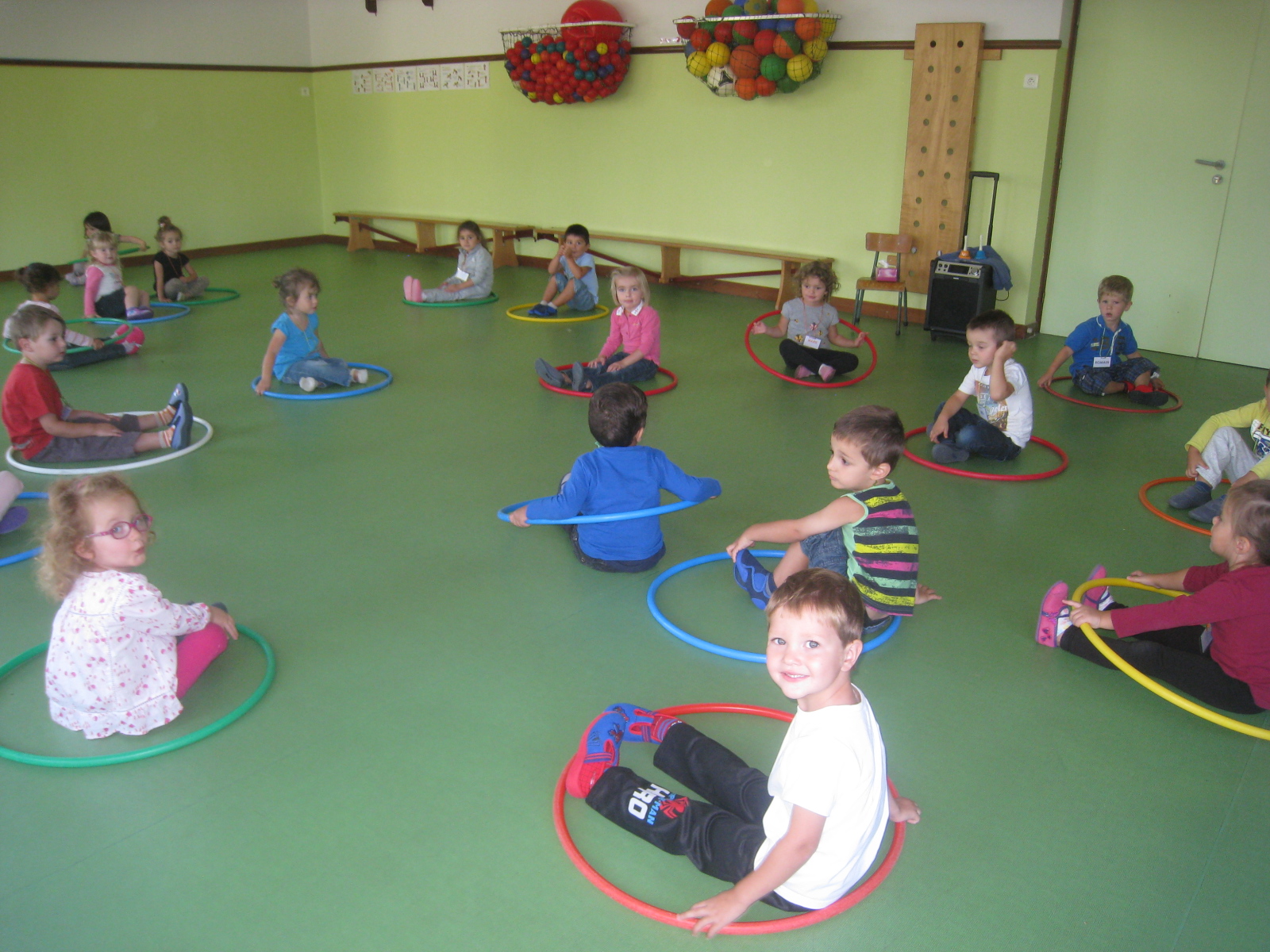 MOTRICITE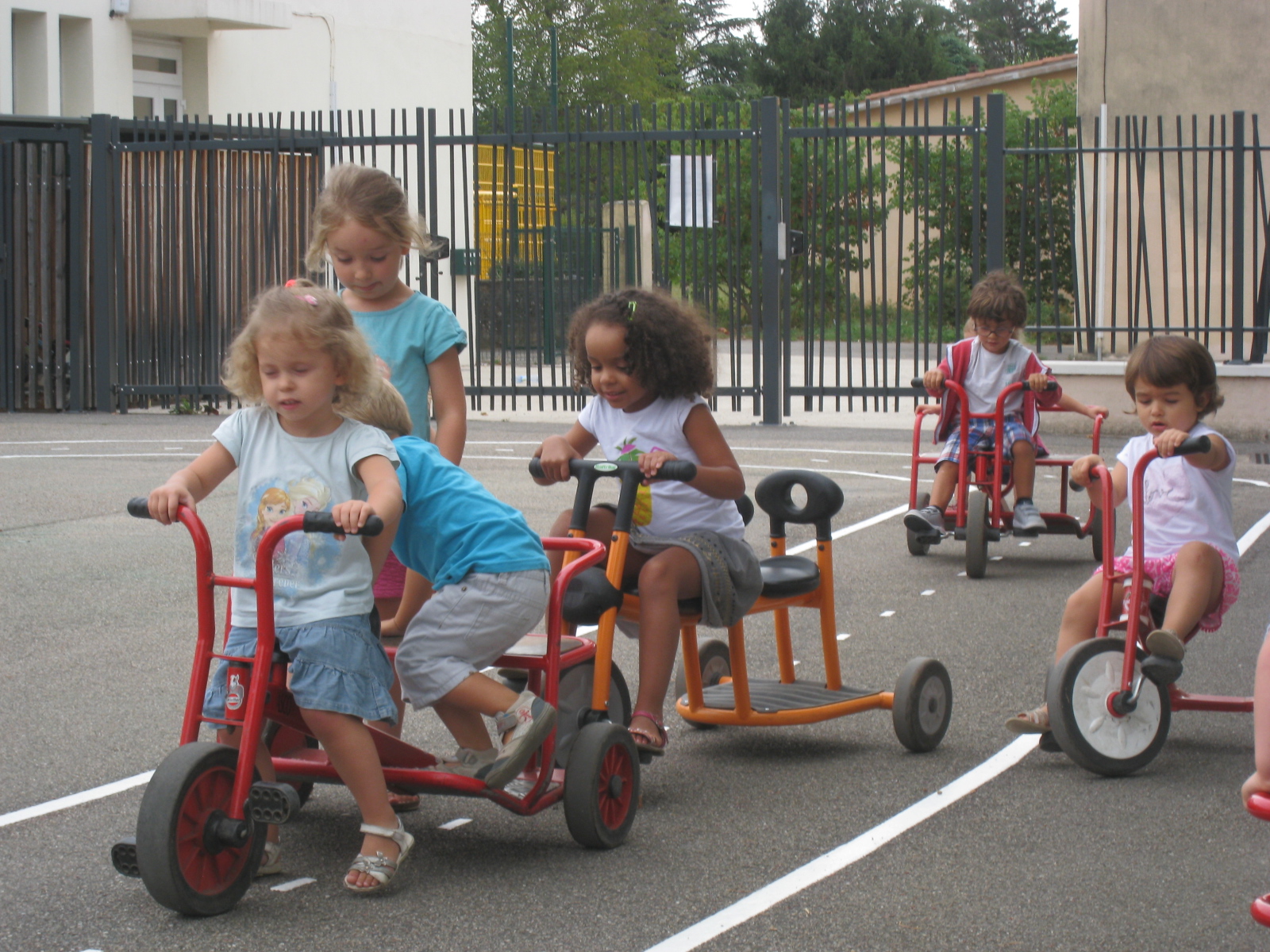 VELO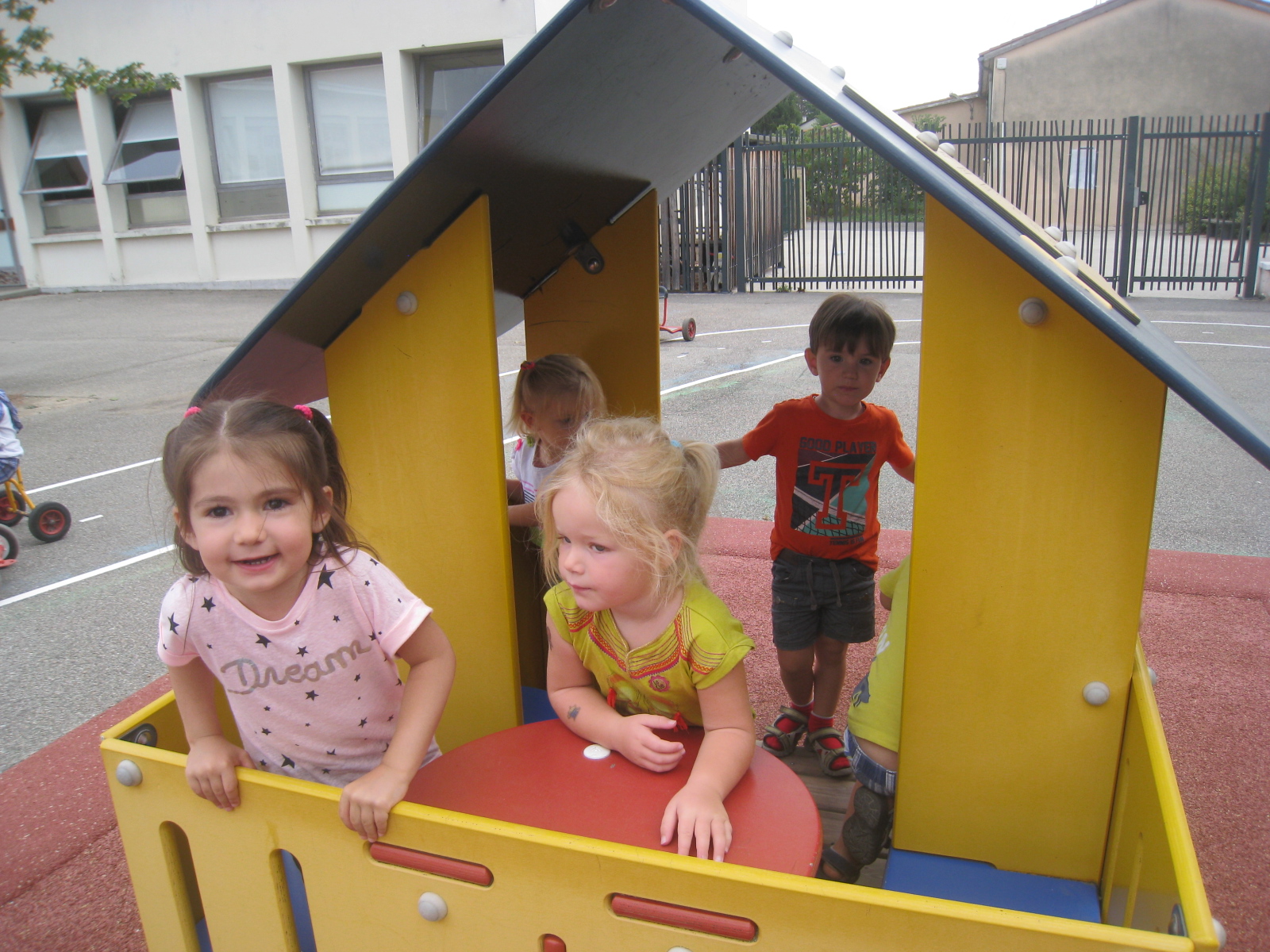 RECREATION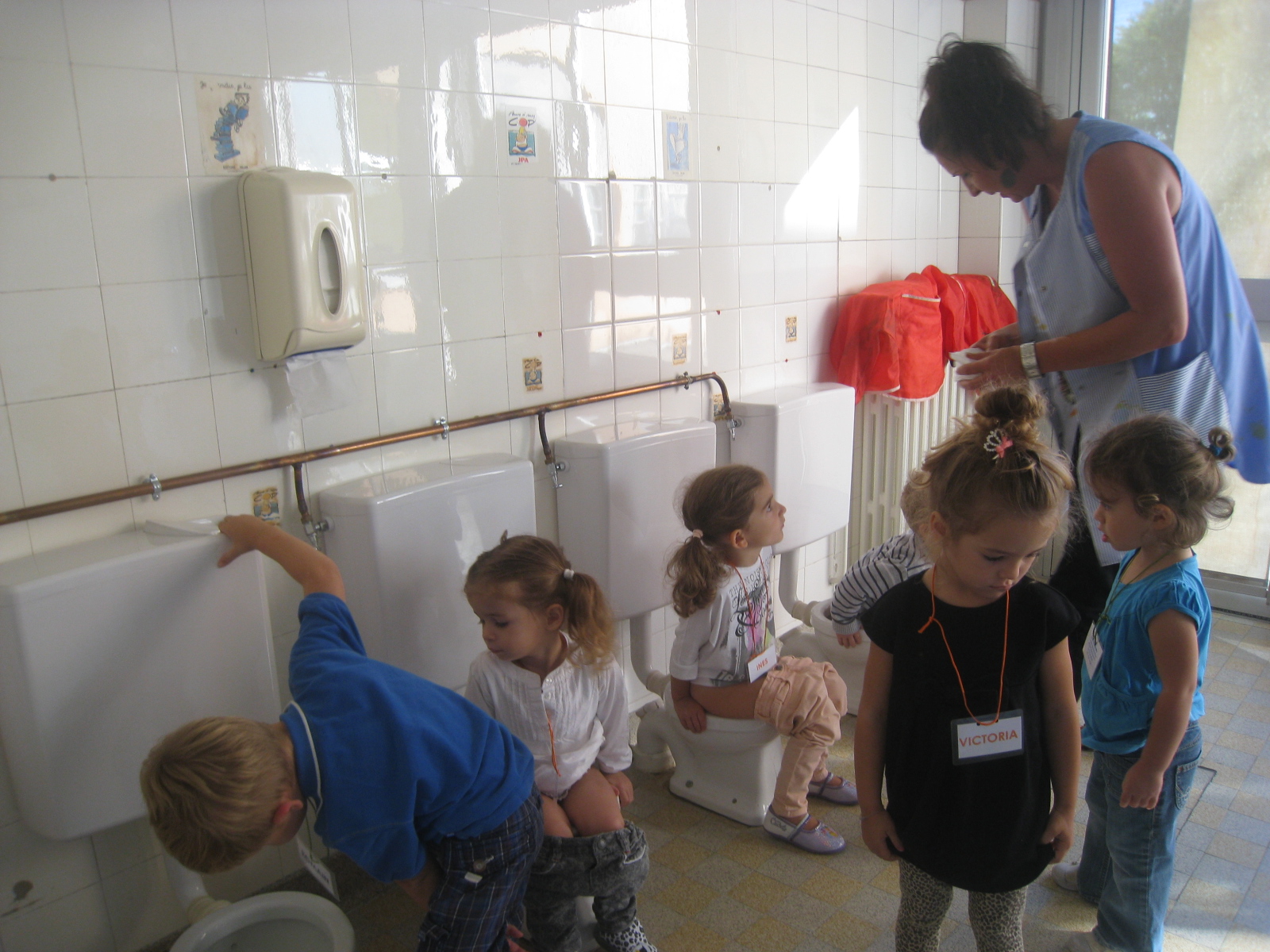 PASSAGE aux TOILETTES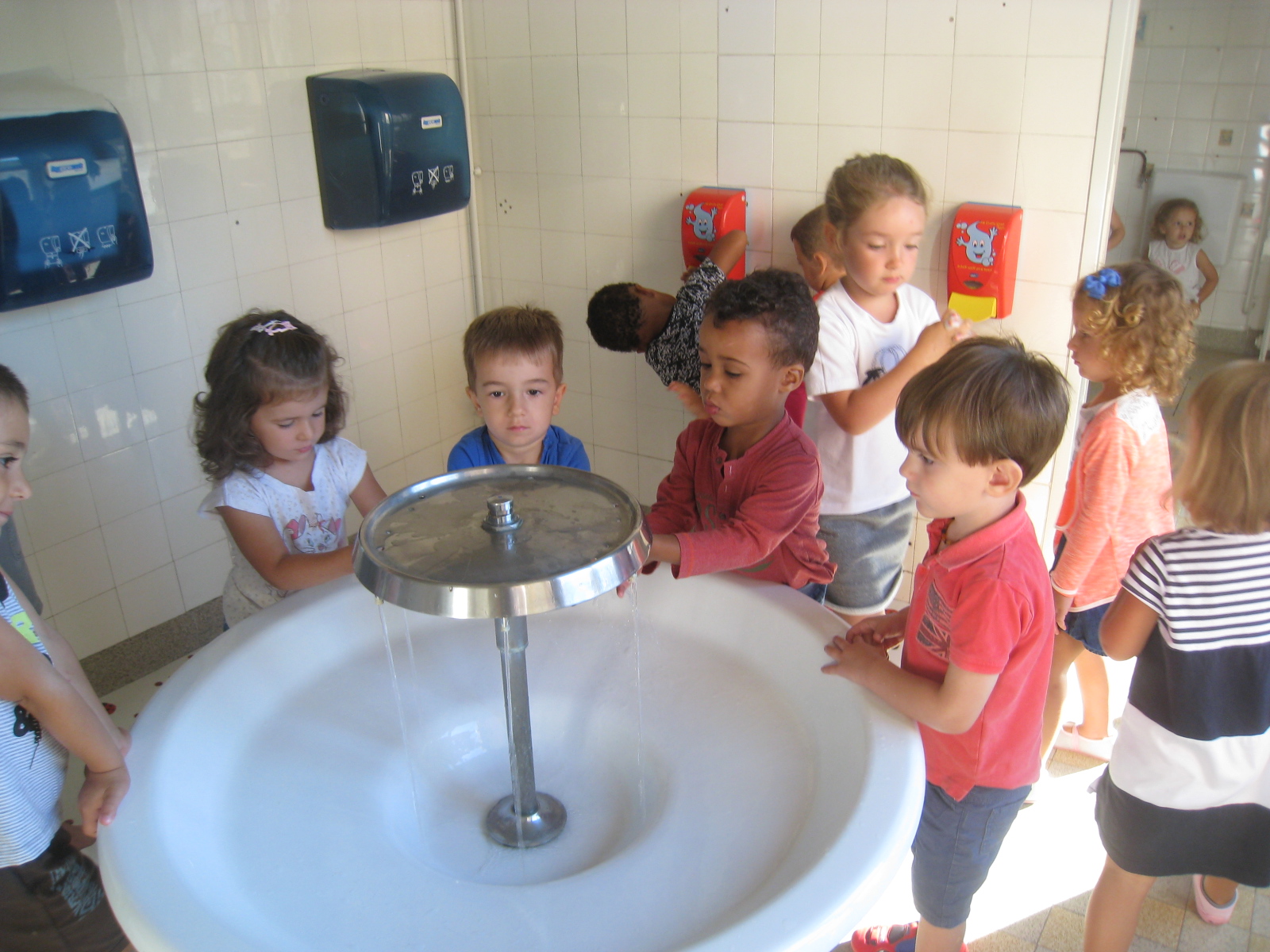 LAVAGE des MAINS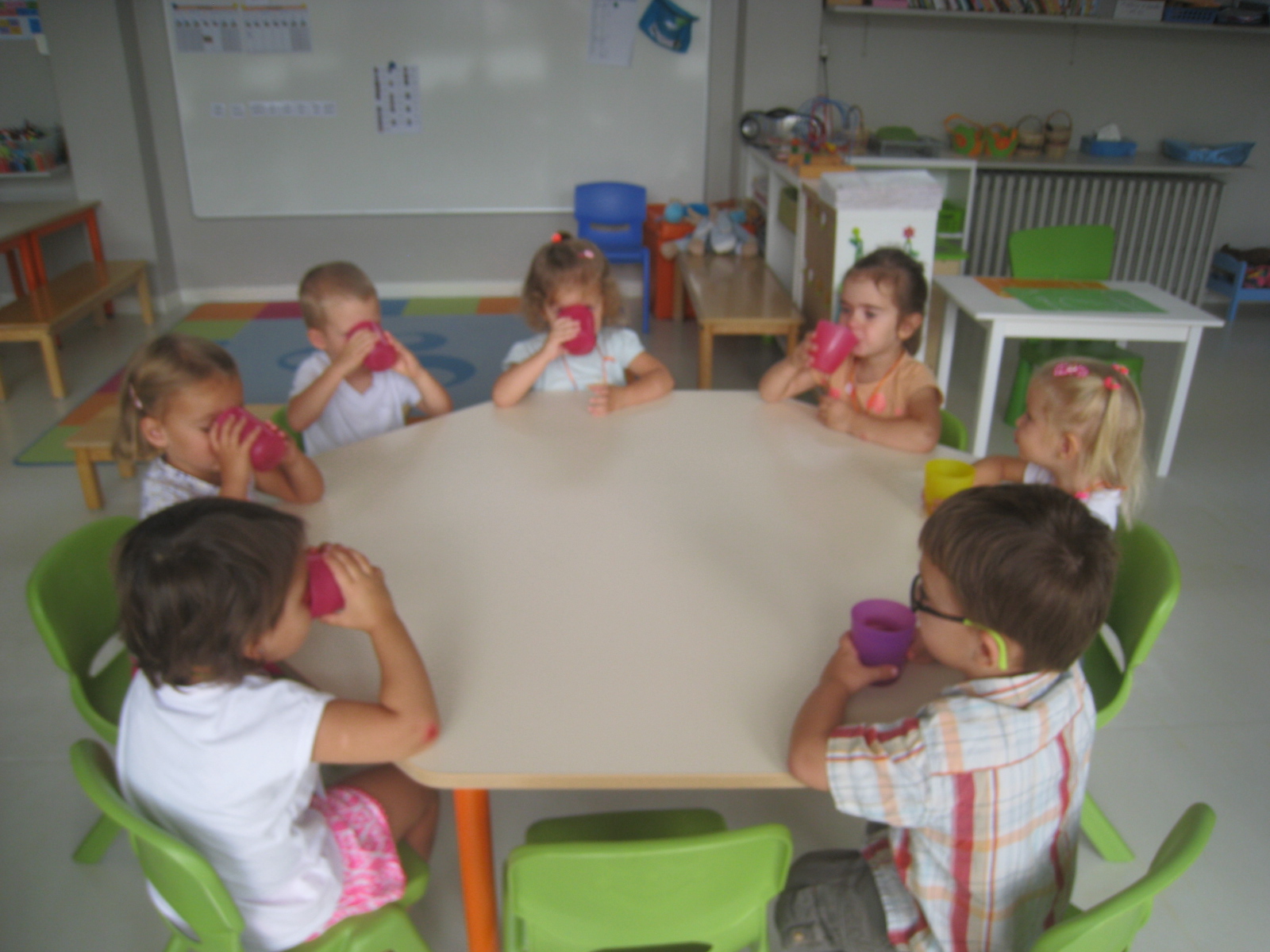 COLLATION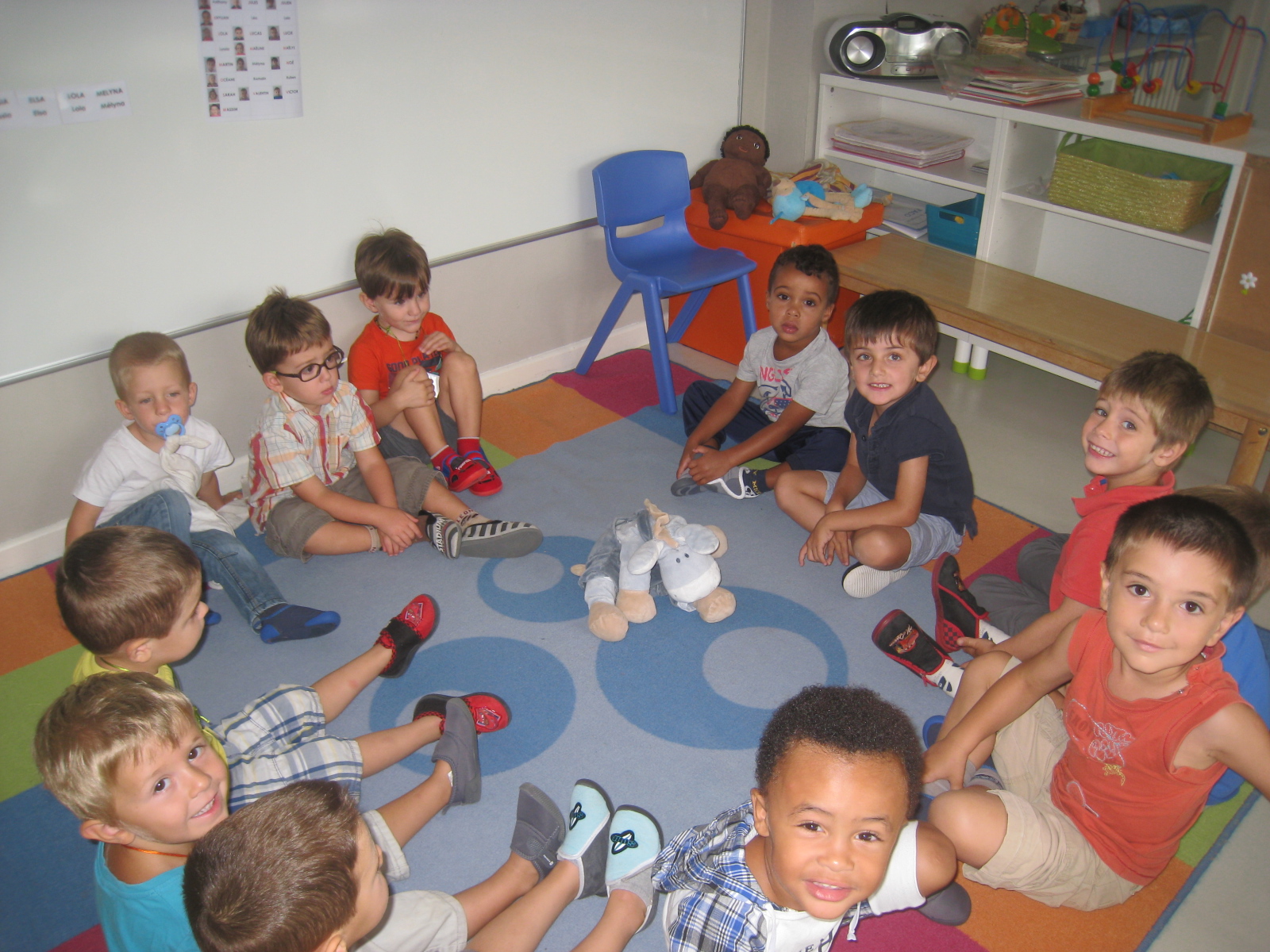 REGROUPEMENT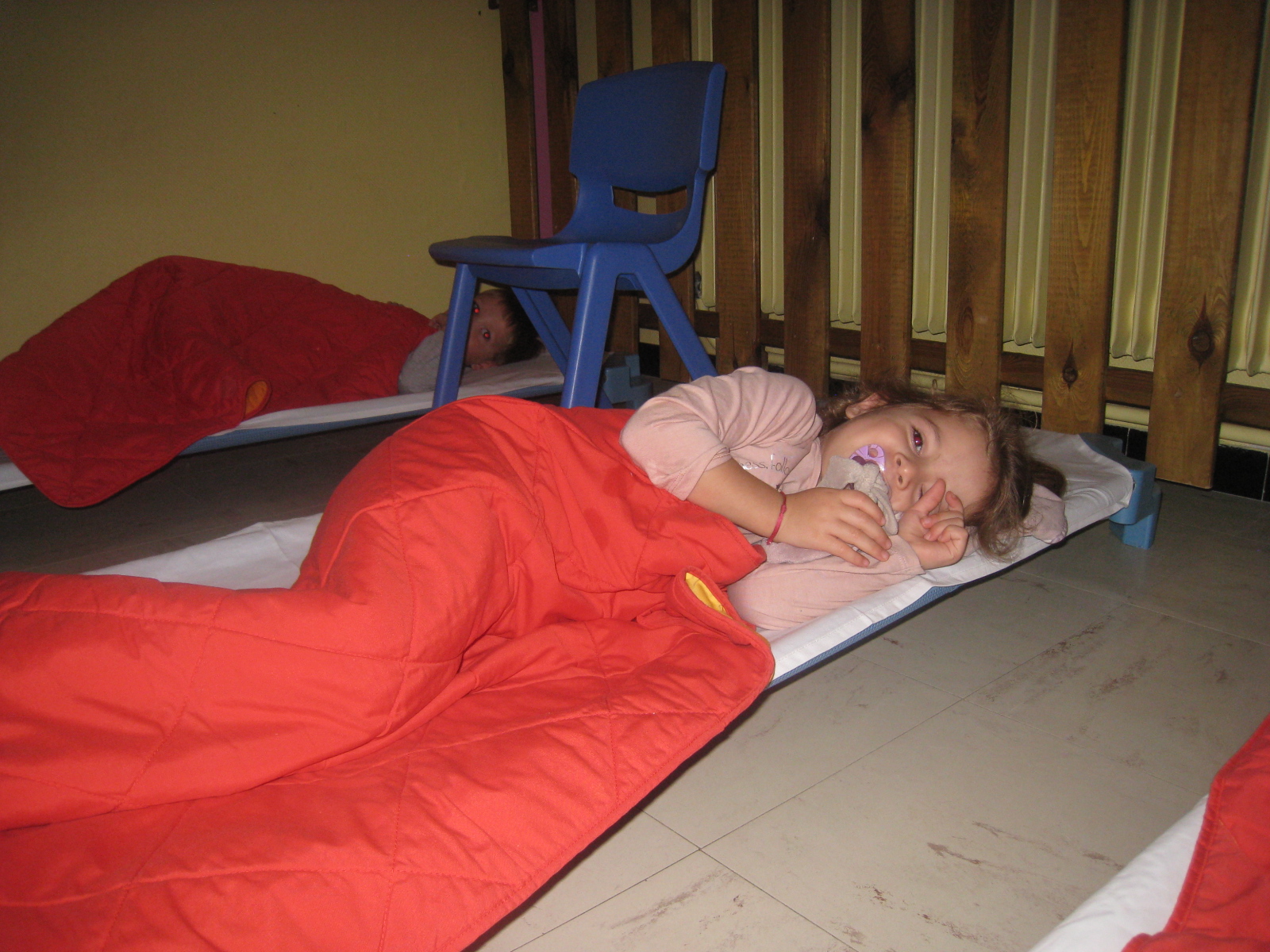 SIESTEATELIERSAUTONOMES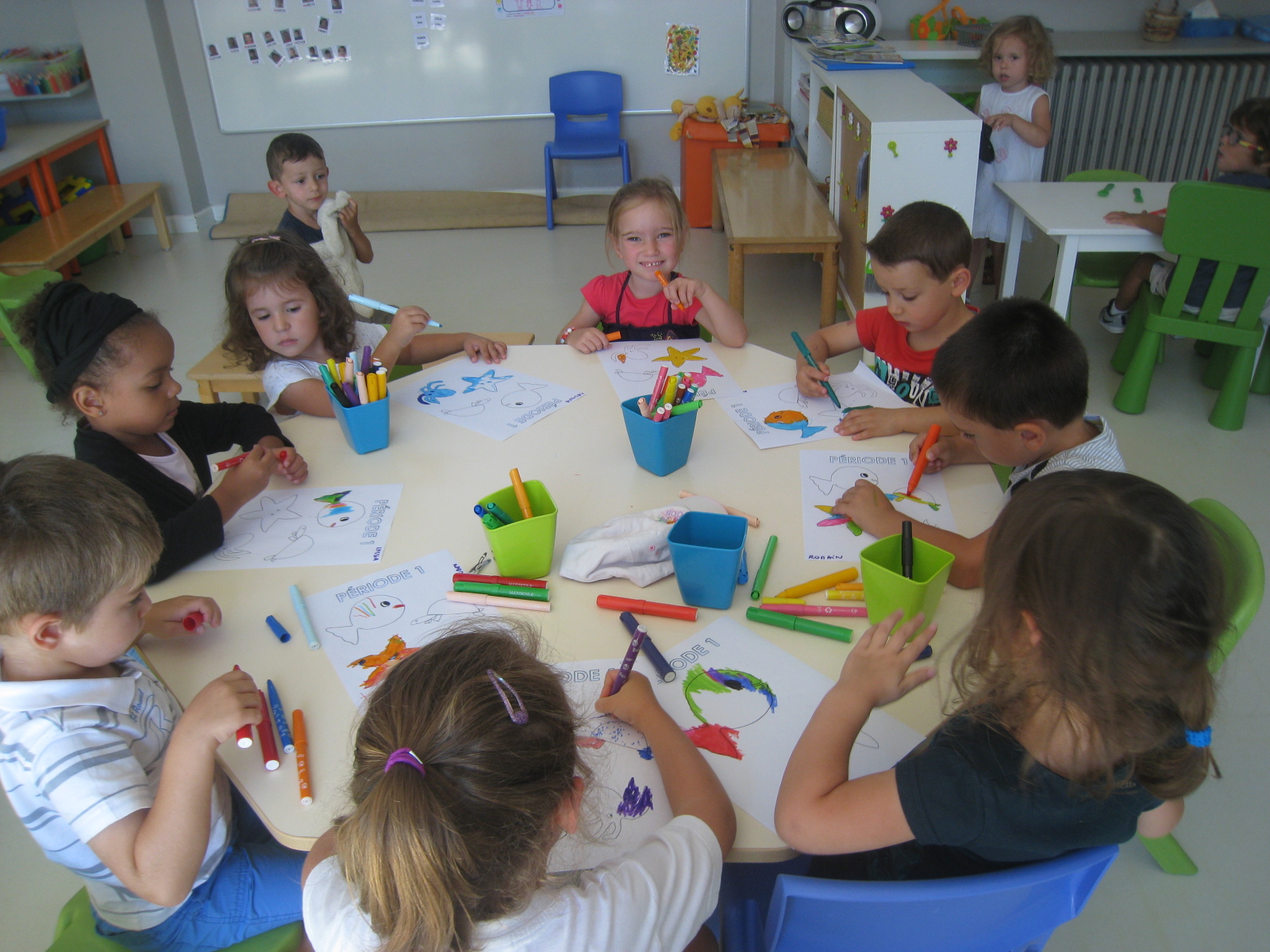 COLORIAGE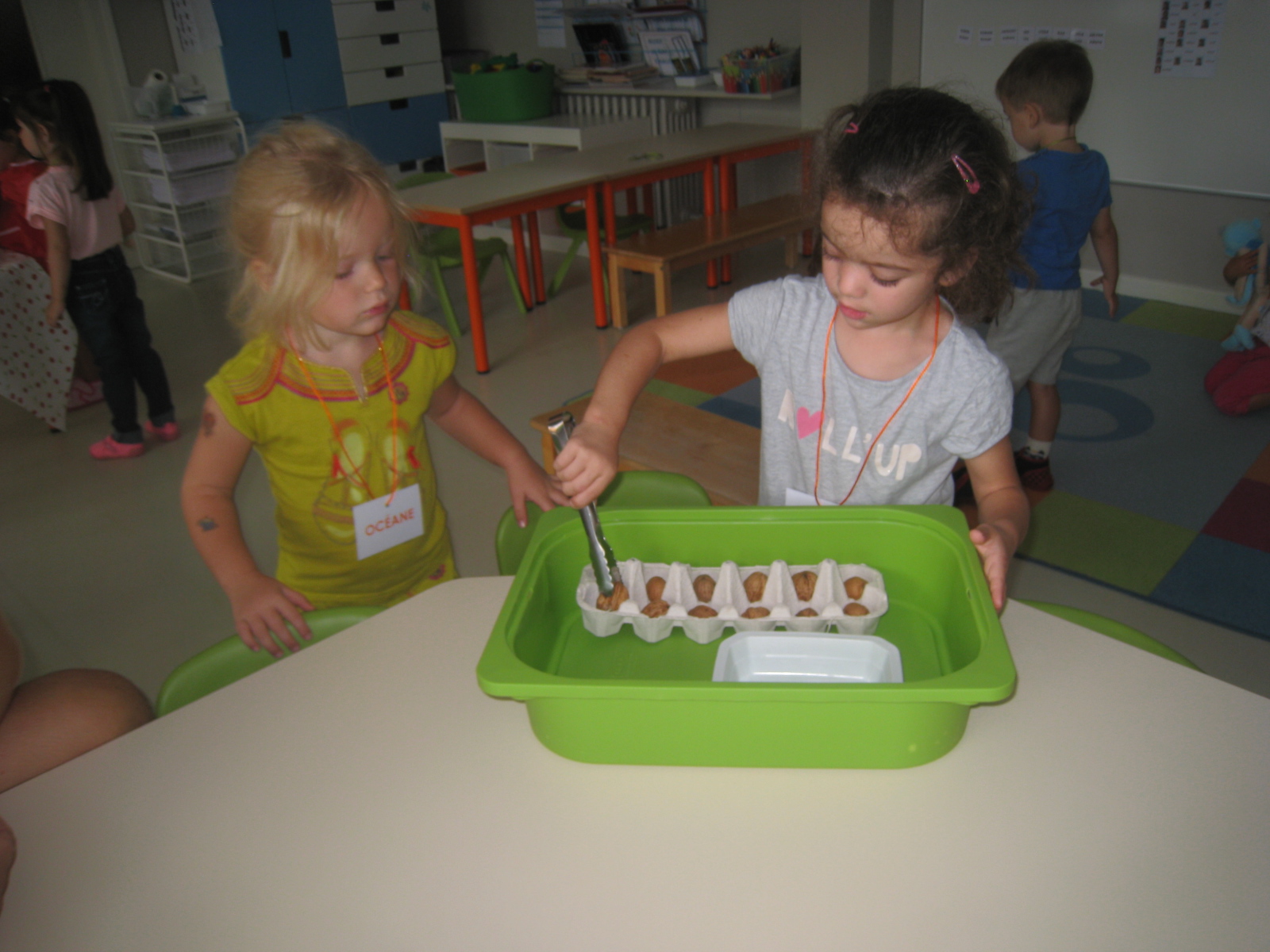 ATELIERS de MANIPULATIONS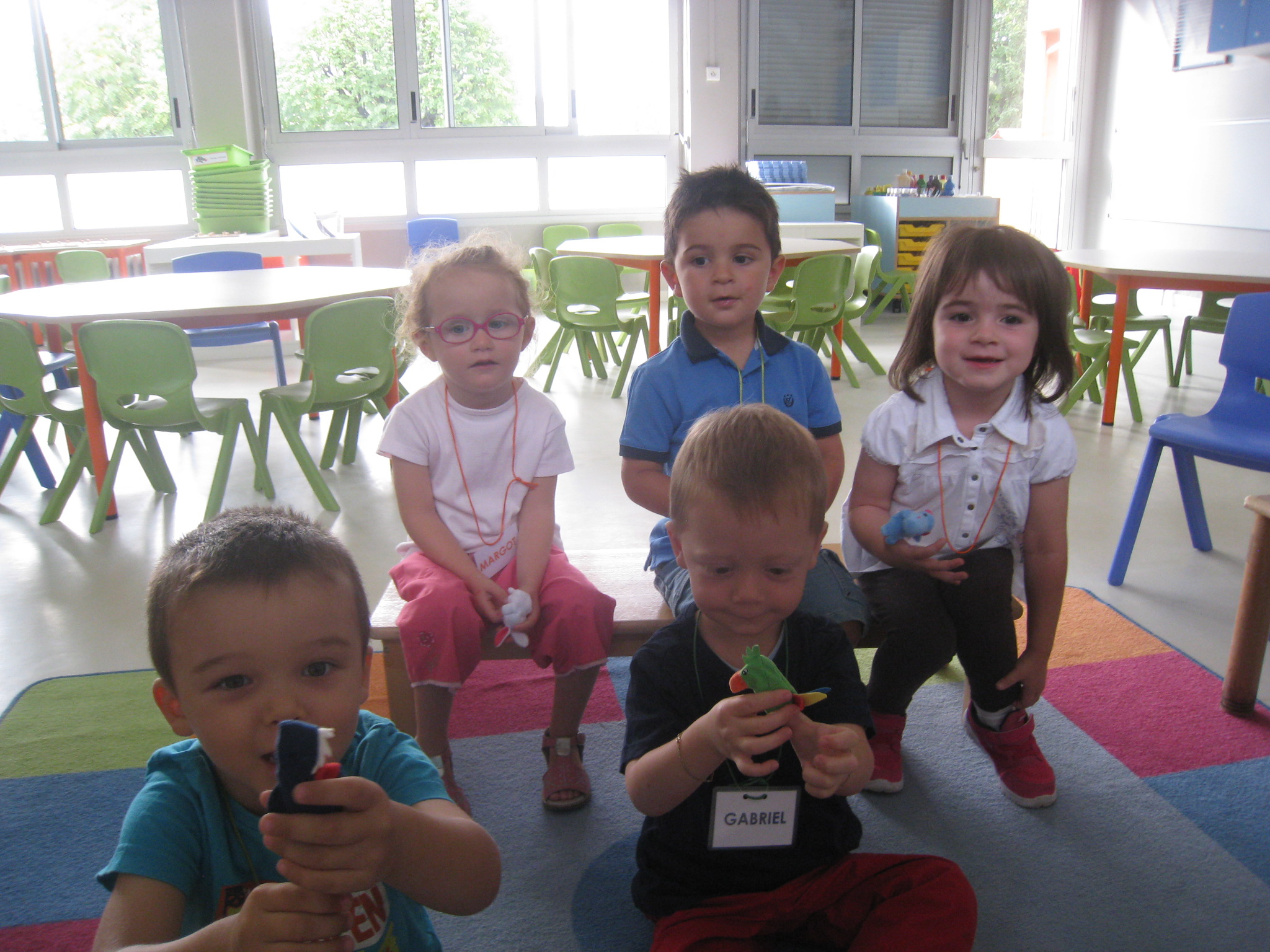 COMPTINE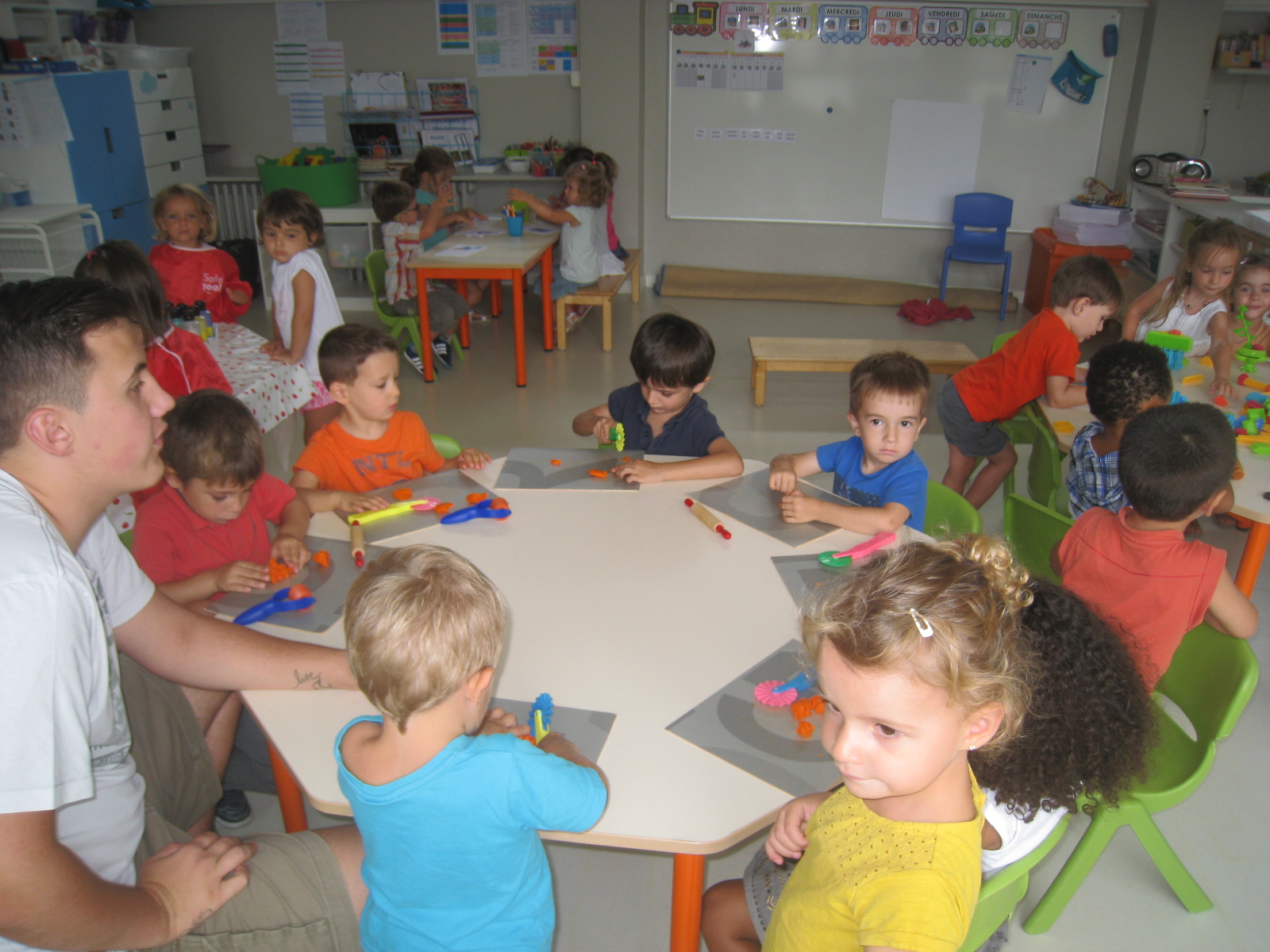 PATE à MODELERATELIERS 2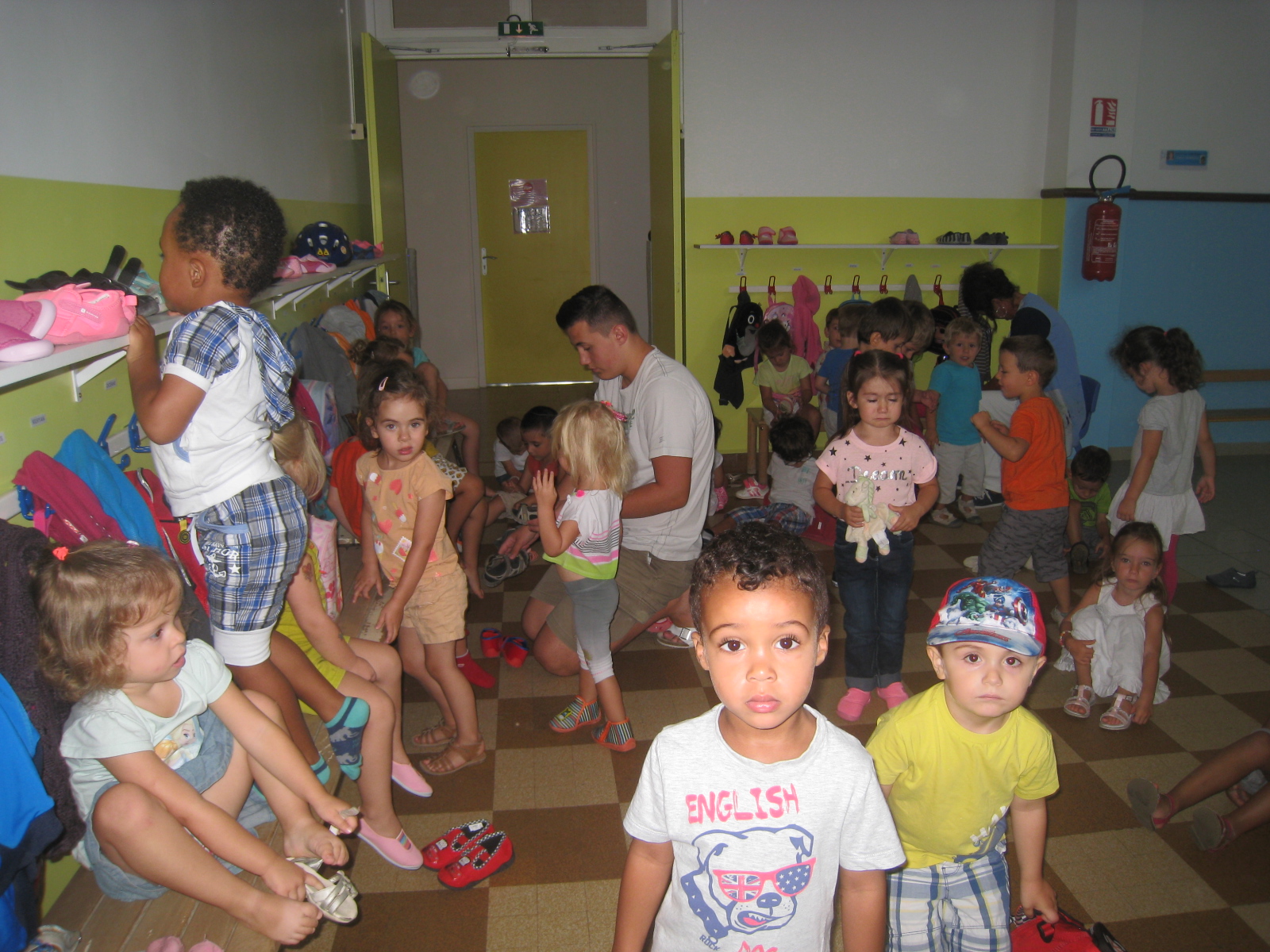 HABILLAGE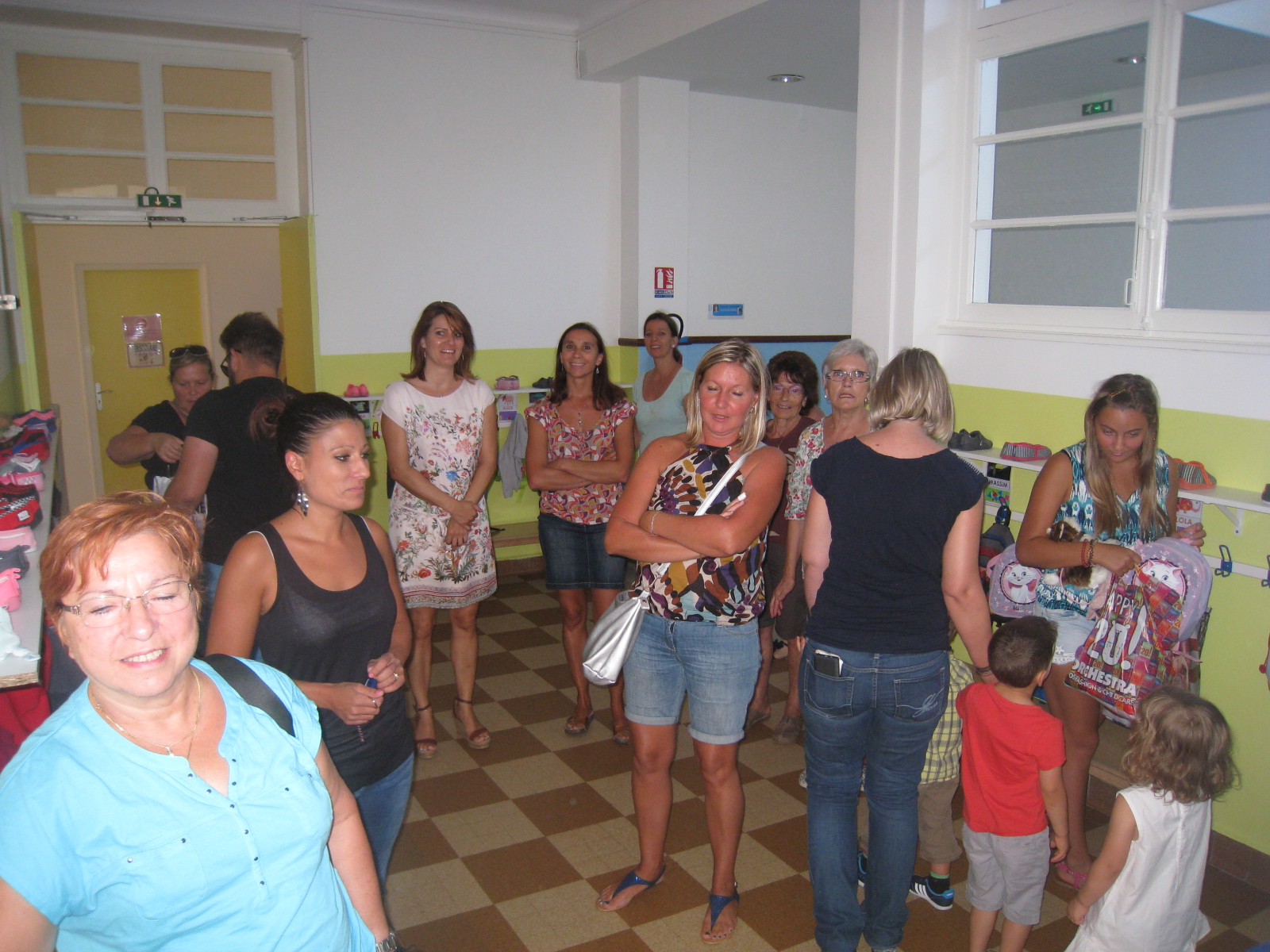 SORTiE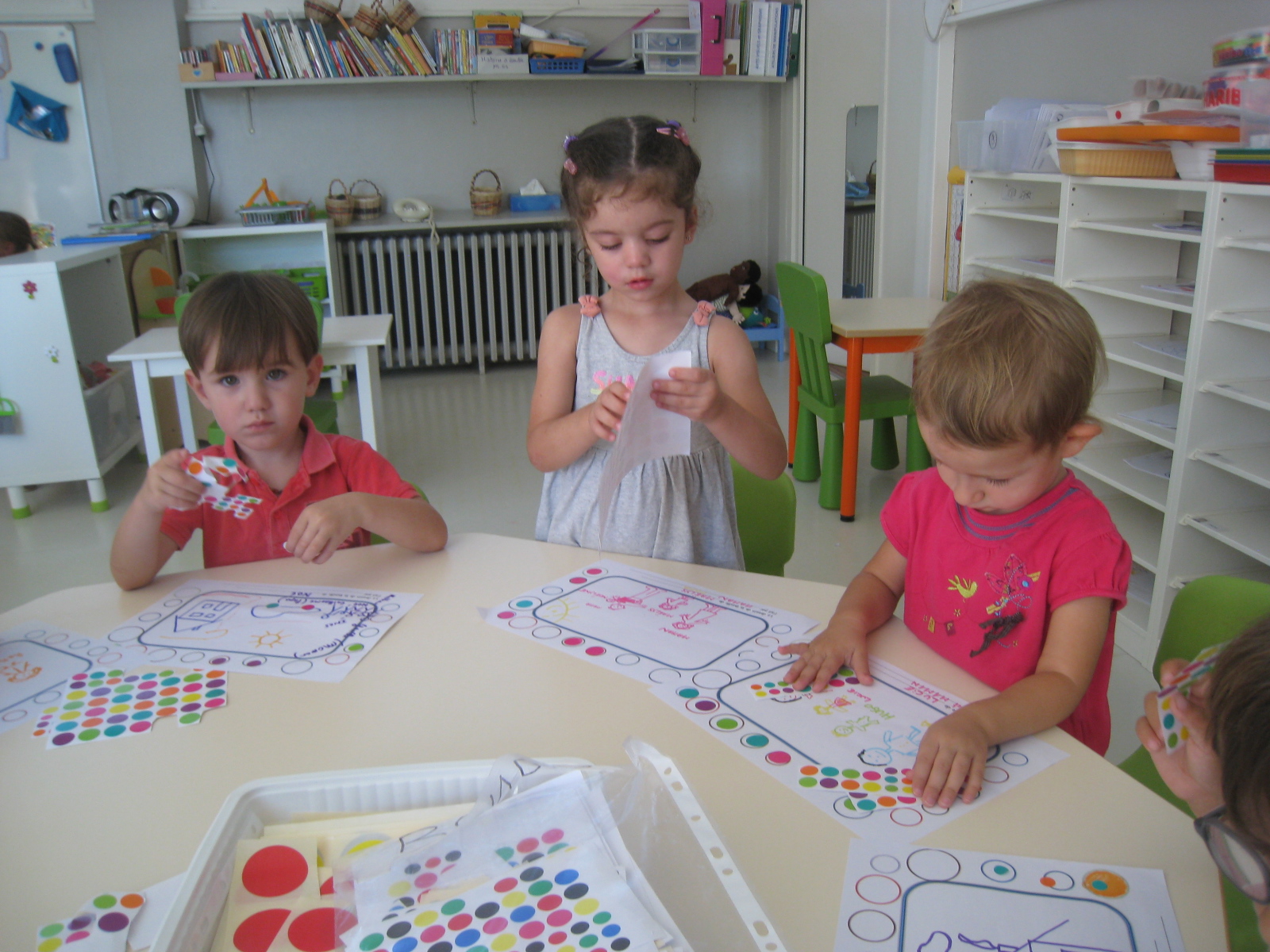 GOMMETTESGRAPHISME